COLE HARBOUR ROCKETS EXECUTIVE MEETING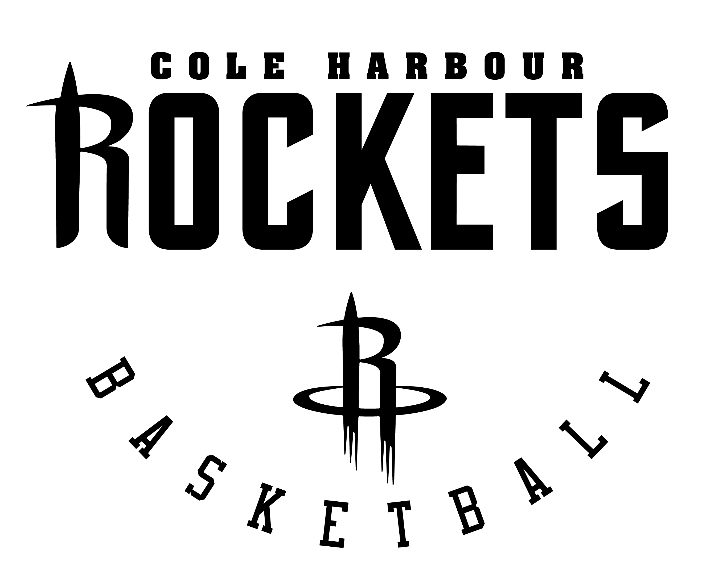 
Date:  Saturday, January 18, 2020Time: 6:30 - 8:00 pm
Location: Cole Harbour Place and teleconference~~~~~~~~~~~~~~~~~~~~~~~~~~~~~~~~~~~~~~~~~~~~~~~~~~~In Attendance:Brett HaleySuzie DechRobin VeinotteAngela Randell (phone) Sean FrançoisMartin LangilleKelly FrançoisShawn Patriquin (?)Regrets:Tina Patriquin					Laverne WithersRobin opened the meeting and recapped organization activities and information from the last few weeks.Spring LeagueSuggestion to move up registration dateOffering to U10 - U18Robin is looking into logistics for this coming SpringWe need to line up coachesSummer LeagueParents are expressing interested for a summer leagueWill depend on several factors: availability of coaches, there would be only 1 division, and the parents will have to cover all the costs as the Club will notRegistrationSuggestion to move up the registration dateFinancesThe merchandise order from December brought in about 9,000$Right now, Club’s balance is around 21,000$ - details available to any interested board memberRobin is looking into gym options for the Spring League and trying to minimize costsSome expenses are still outstanding (eg gyms) and there are still some kids unpaidCriminal Record ChecksRobin asked other clubs if they have a policy on these criminal record checks and MyBackCheck - none do. A motion will come forward at the AGM for CHR to explore developing their ownGiven the amount of time it takes to ensure our coaches are cleared, one possibility it to ensure that coaches get their checks within a certain time frame or they cannot be on the bench.Most coaches are clear, there are some remaining and some who need to clear their vulnerable sector results	ACTION: Robin will follow-up with coachesOtherU10s are looking to host provincialsFair Play: some parents are complaining about their child not getting enough play time. The message in response was that higher Divisions have different rules of play. This issue will be discussed at AGM to look at including this in CHR’s By-Laws or develop our own rules of play. This can then be posted on our website for parents to refer to when they have a question or issue.AGM - Saturday April 18 was suggested, all were in favourNext Meeting: TBDRespectfully submitted,Suzie DechSecretary